№ п/пНаименование товара, работ, услугЕд. изм.Кол-воТехнические, функциональные характеристикиТехнические, функциональные характеристики№ п/пНаименование товара, работ, услугЕд. изм.Кол-воПоказатель (наименование комплектующего, технического параметра и т.п.)Описание, значениеЛавочка МФ 1.40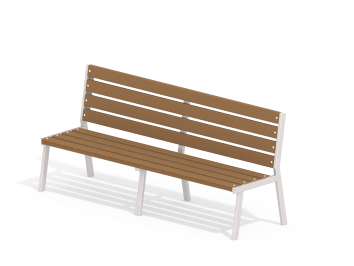 Шт. 10Лавочка МФ 1.40Шт. 10Высота (мм) 850 (± 10 мм)Лавочка МФ 1.40Шт. 10Длина  (мм)2050 (± 10 мм)Лавочка МФ 1.40Шт. 10Ширина  (мм)590 (± 10 мм)Лавочка МФ 1.40Шт. 10Высота сиденья (мм)420 (± 10 мм)Лавочка МФ 1.40Шт. 10Применяемые материалыПрименяемые материалыЛавочка МФ 1.40Шт. 10Каркас Состоит из 3 частей, должны быть выполнены из металлической трубы сечением не менее 50х25 мм (с толщиной стенки 2,5мм) и из металлической полосы толщиной не менее 4 мм.Лавочка МФ 1.40Шт. 10БрусВ кол-ве 7 шт. должен быть выполнен из бруса, сечением  не менее 40х90 мм.Лавочка МФ 1.40Шт. 10МатериалыКлееный деревянный брус  и деревянные бруски должны быть выполнены из сосновой древесины, подвергнуты специальной обработке и сушке до мебельной влажности 7-10%, тщательно отшлифованы  со всех сторон и покрашены в заводских условиях профессиональными двух компонентными красками.  Металл покрашен полимерной порошковой краской. Заглушки пластиковые, цветные. Все метизы оцинкованы.